Краснодарский край Крыловский район станица Октябрьскаямуниципальное  бюджетное общеобразовательное  учреждение                       средняя общеобразовательная школа №30 имени Героя Советского Союза Константина Тимофеевича Першина станицы Октябрьской                 муниципального образования Крыловский район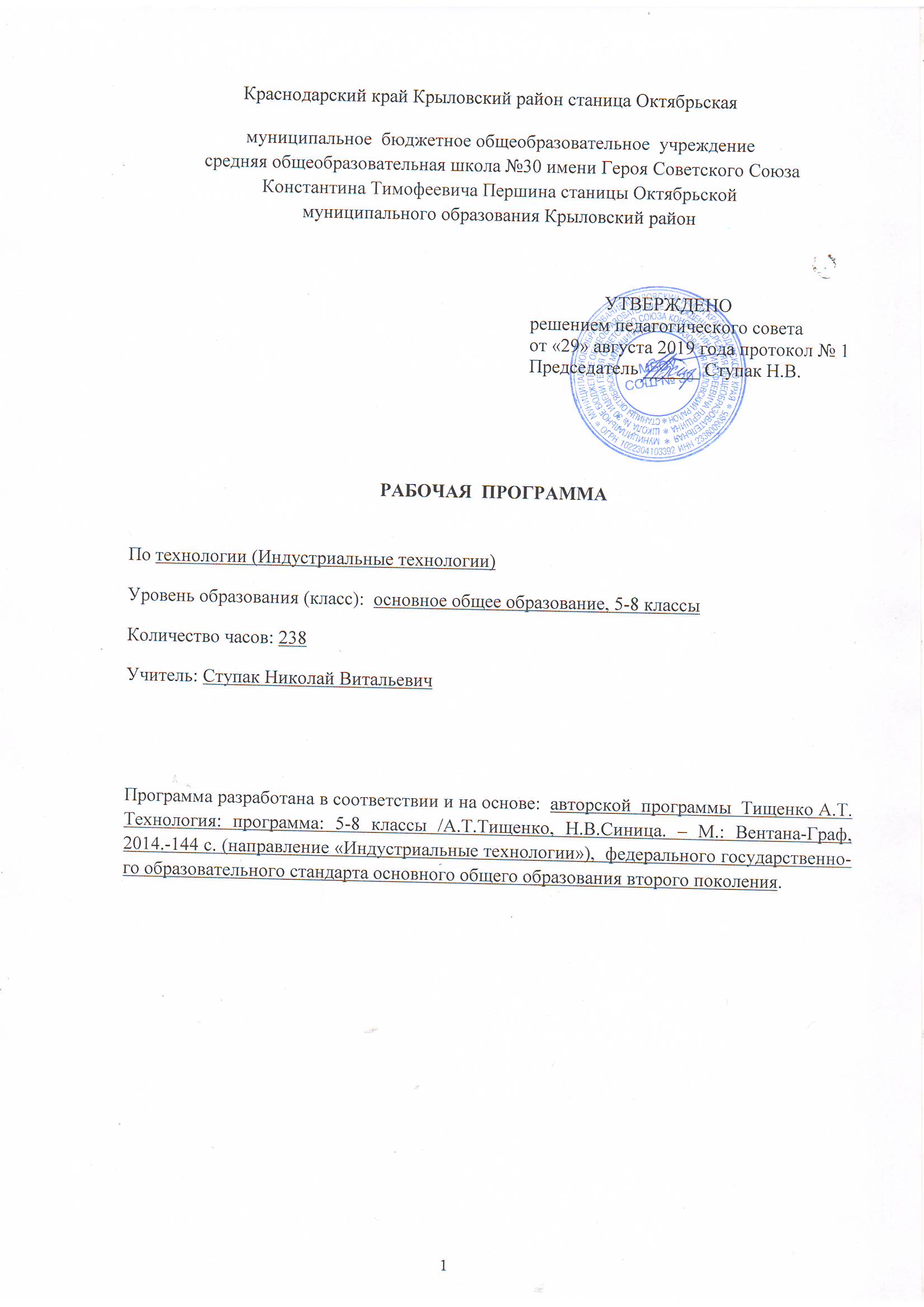 РАБОЧАЯ  ПРОГРАММАПо    родному  языку (русскому)Начальное общее образование, 1 классКоличество часов   7Уровень   базовыйУчитель    Сушко Любовь Викторовна                   Бабенко Светлана ИвановнаСоставители:  ГБОУ ДПО «Институт развития образования» Краснодарского краяРАБОЧая программа ПО УЧЕБНОМУ ПРЕДМЕТУ «РОДНОЙ ЯЗЫК (РУССКИЙ)» 1. ПЛАНИРУЕМЫЕ РЕЗУЛЬТАТЫ ОСВОЕНИЯ УЧЕБНОГО ПРЕДМЕТАЛИЧНОСТНЫЕ:осознание роли русского родного языка в постижении культуры своего народа;осознание языка как развивающегося явления, связанного с историей народа;осознание национального своеобразия, богатства, выразительности русского языка;распознавание слов с национально-культурным компонентом значения (лексика, связанная с особенностями мировосприятия и отношениями между людьми; слова, обозначающие предметы и явления традиционного русского быта; фольклорная лексика); обогащение активного и пассивного словарного запаса, развитие у обучающихся культуры владения родным языком в соответствии с нормами устной и письменной речи, правилами речевого этикета.МЕТАПРЕДМЕТНЫЕРегулятивныеУчащиеся научатся:понимать, принимать и сохранять учебную задачу, соответствующую этапу обучения, ориентироваться в учебном материале, содержащем средства для её решения;планировать учебные действия (2-3 шага) в соответствии с поставленной задачей;с помощью учителя проводить самоконтроль и самооценку результатов своей учебной деятельности;овладеют начальными навыками смыслового чтения текстов различных стилей и жанров в соответствии с целями и задачами.ПознавательныеУчащиеся научатся:находить ответы на вопросы в тексте, иллюстрациях;находить значения отдельных слов в толковом словаре (под руководством учителя);делать выводы в результате совместной работы класса и учителя;преобразовывать информацию из одной формы в другую: подробно пересказывать небольшие тексты.КоммуникативныеУчащиеся научатся:слушать собеседника и с помощью учителя, вести диалог, признавать возможность существования различных точек зрения и права каждого иметь свою; оформлять свою мысль в монологическое речевое высказывание небольшого объема;вести диалог в различных учебных и бытовых ситуациях общения, соблюдая правила речевого этикета, участвовать в диалоге при обсуждении прослушанного, прочитанного произведения.ПРЕДМЕТНЫЕУчащиеся в конце первого года изучения при реализации содержательной линии «Русский язык: прошлое и настоящее» научатся:отличать буквицу от строчных и прописных букв, оформлять буквицу в заставке текста (книги)распознавать слова, обозначающие предметы традиционного русского быта (дом, одежда), понимать значение устаревших слов по указанной тематике;использовать словарные статьи учебника для определения лексического значения слова;составлять «Словарь в картинках»понимать значение русских пословиц и поговорок, связанных с изученными темами;при реализации содержательной линии «Язык в действии» научатся:составлять звуковые модели слов с постановкой ударения в слове;произносить слова с правильным ударением (в рамках изученного);различать изменение смысла слова в зависимости от места ударения в слове;при реализации содержательной линии «Секреты речи и текста» научатся:различать этикетные формы обращения в официальной и неофициальной речевой ситуации;владеть правилами корректного речевого поведения в ходе диалога;использовать в речи языковые средства для свободного выражения мыслей и чувств на родном языке адекватно ситуации общения;владеть различными приемами слушания научно-познавательных и художественных текстов об истории языка и культуре русского народа;анализировать информацию прочитанного и прослушанного текста: выделять в нем наиболее существенные факты.Обучающиеся получат возможность научиться:с помощью учителя доказывать и подтверждать фактами (из текста) собственное суждение;сравнивать, сопоставлять, делать элементарный анализ различных текстов, выделяя два-три существенных признака под руководством учителя; отличать прозаический текст от поэтического; распознавать особенности построения фольклорных форм (сказки, загадки, пословицы);использовать с помощью учителя учебные толковые словари для определения лексического значения слова.2. СОДЕРЖАНИЕ УЧЕБНОГО ПРЕДМЕТА «РОДНОЙ ЯЗЫК (РУССКИЙ)» (7 часов) Раздел 1. Русский язык: прошлое и настоящее (4 часа)Первые книги на Руси и начало книгопечатания (общее представление). Особенности оформления книг в Древней Руси: оформление красной строки и заставок. Практическая работа: «Оформление буквиц и заставок».  Восприятие слова как объекта изучения, материала для анализа. Наблюдение над значением слова. Слова, обозначающие предметы традиционного русского быта: 1) Дом в старину: что как называлось (изба, терем, хоромы, горница, светлица, светец, лучина и т. д.).  2) Как называлось то, во что одевались в старину: (кафтан, кушак, рубаха, сарафан, лапти и т.д.)  Особенности фольклорного текста.Имена в малых жанрах фольклора (в пословицах, поговорках, загадках, прибаутках).Проектное задание: «Словарь в картинках».Раздел 2. Язык в действии (1 час)Определение места ударения. Смыслоразличительная роль ударения. Соблюдение орфоэпических норм и правильной интонации.Раздел 3. Секреты речи и текста (2 часа)	Стандартные обороты речи для участия в диалоге (Как вежливо попросить? Как похвалить товарища? Как правильно поблагодарить?). Цели и виды вопросов (вопрос-уточнение, вопрос как запрос на новое содержание). Участие в коллективном обсуждении: умение отвечать на вопросы, выступать по теме, слушать выступления товарищей, дополнять ответы по ходу беседы, используя текст. Овладение нормами речевого этикета в ситуациях учебного и бытового общения (приветствие, прощание, извинение, благодарность, обращение с просьбой). Соблюдение орфоэпических норм и правильной интонации.3.ТЕМАТИЧЕСКОЕ ПЛАНИРОВАНИЕ  «РОДНОЙ ЯЗЫК (РУССКИЙ)» 1 класс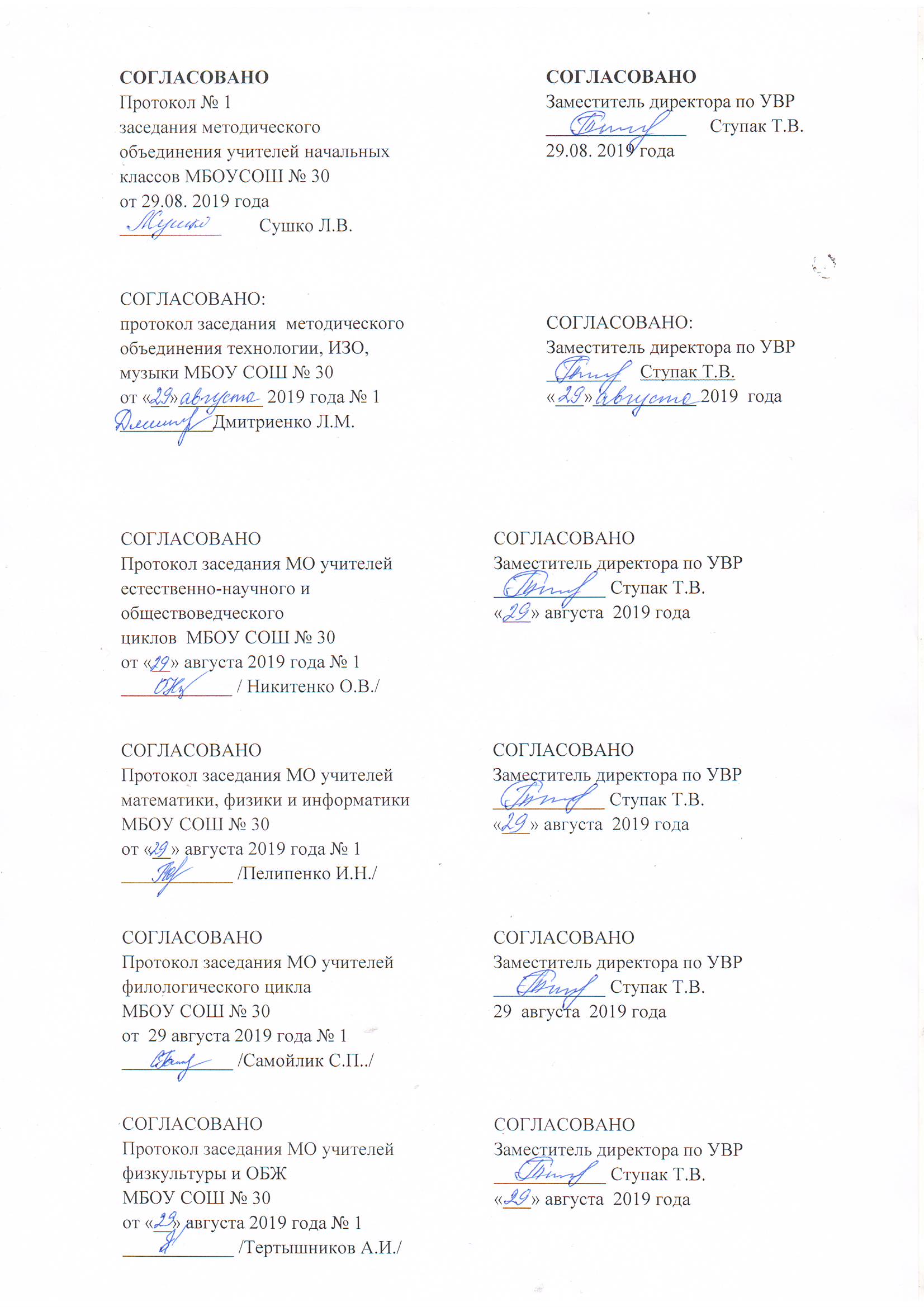 №п/пНаименование темыНаименование темыКол-во часов Дата планДата фактХарактеристика деятельности учащихсяРусский язык: прошлое и настоящее   4 чРусский язык: прошлое и настоящее   4 чРусский язык: прошлое и настоящее   4 чРусский язык: прошлое и настоящее   4 чРусский язык: прошлое и настоящее   4 чРусский язык: прошлое и настоящее   4 чРусский язык: прошлое и настоящее   4 ч1Практическая работа: «Оформление буквиц и заставок»Практическая работа: «Оформление буквиц и заставок»12Слова, обозначающие предметы традиционного русского бытаСлова, обозначающие предметы традиционного русского быта13Имена в малых жанрах фольклораИмена в малых жанрах фольклора14Проектное задание: «Словарь в картинках»Проектное задание: «Словарь в картинках»1Язык в действии 1чЯзык в действии 1чЯзык в действии 1чЯзык в действии 1чЯзык в действии 1чЯзык в действии 1чЯзык в действии 1ч5Смыслоразличительная роль ударенияСмыслоразличительная роль ударения1Секреты речи и текста 2 чСекреты речи и текста 2 чСекреты речи и текста 2 чСекреты речи и текста 2 чСекреты речи и текста 2 чСекреты речи и текста 2 чСекреты речи и текста 2 ч66Стандартные обороты речи для участия в диалоге177Цели и виды вопросов1        Итого : 7ч        Итого : 7ч        Итого : 7ч        Итого : 7ч        Итого : 7ч        Итого : 7ч        Итого : 7ч